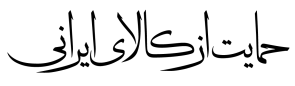 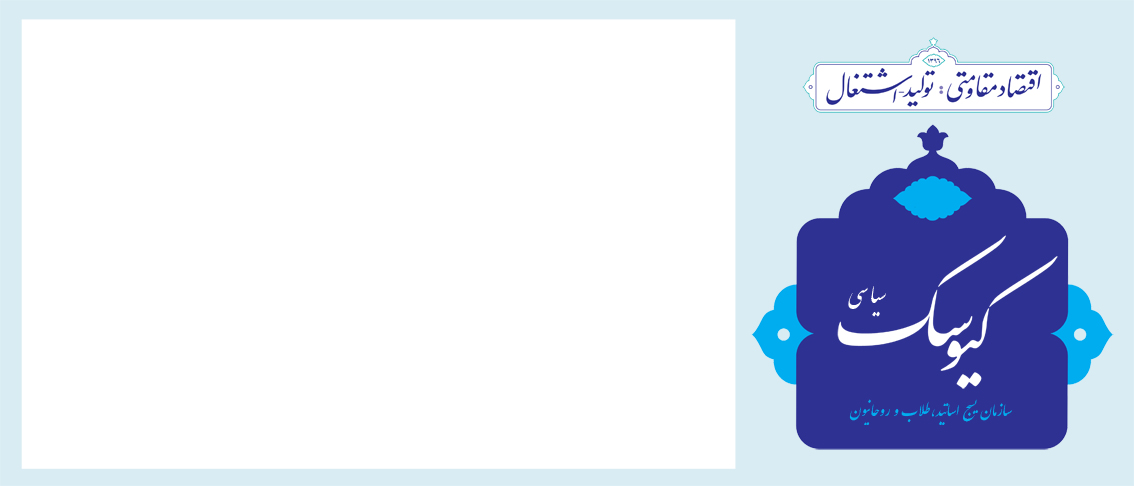 سال دوم / شماره 86/ دوشنبه 8 مرداد ماه 1397معاونت تحلیل و بررسی سیاسیپاسخ سهل و اجرای سخت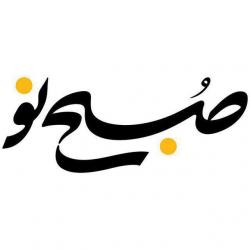 بعد از موج بزرگ افزایش نرخ ارز در اردیبهشت امسال و متعاقب آن برخی به‌هم‌ریختگی‌های بازار در تیرماه، دولت وعده داد ‌به‌سرعت کابینه را ترمیم خواهد کرد؛ از این وعده‌ها هفته‌ها می‌گذرد و جز تغییر رییس کل بانک مرکزی -که مدت پنج‌ساله مسوولیتش به اتمام رسیده بود-‌ اتفاق دیگری نیفتاده است. حتی هفته گذشته رسانه‌ها خبر دادند‌ رییس‌جمهوری بنا دارد ‌در یک گفت‌وگوی تلویزیونی با مردم،  ضمن آگاهی‌بخشی به آن‌ها از وضعیت کشور، فهرست تحولات کابینه را اعلام کند که این‌هم شایعه‌ای بیش نبود. حالا باز، سکه و دلار در حال شکستن مرزهای تاریخی نرخ‌گذاری‌اند و تقریباً هیچ خبری از مقامات دولتی نیست؛ این شرایط، می‌تواند سه گمانه همزمان را تشدید کند: اولاً آن‌ها ایده‌ای برای کنترل بازار و اقتصاد ندارند، ثانیاً توان و کارآمدی‌شان پایین است و ثالثاً در برخی لایه‌ها این قیمت‌های نجومی که به افزایش درآمد دولت منجر می‌شود، اصلاً منفی تحلیل نمی‌شود  و متاسفانه به نظر می‌رسد هر سه گمانه تاحدی درستند. حال چه باید کرد؟ دولت که به شکلی پویا و مردمی به‌دنبال میانداری صحنه نیست، خبری هم از ابتکار عمل یا تغییر نمی‌رسد و درگاه کمک‌رسانی غربی هم -که آقایان انتظارش را می‌کشیدند- هر لحظه مسدودتر می‌شود؛ چاره چیست؟ پاسخ به این سؤال سهل و اجرای آن سخت است.شهردار بعدی تهران کیست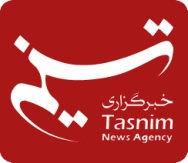 با تصویب قانون منع بکارگیری بازنشستگان حضور سید محد علی افشانی در شهرداری تهران به اما و اگر کشیده شده است و در صورت رفتن وی به احتمال بسیار زیاد محسن هاشمی رفسنجانی شهردار تهران خواهد شد. در همین راستا، محمود صادقی، عضو مجمع نمایندگان استان تهران به خانه ملت گفت: هیچ استثنایی در اجرای قانون ممنوعیت به کارگیری بازنشستگان نیست.نمی توان به بهانه ها و دلایلی چون مشکلات پایتخت شهردار تهران را از این قانون مستثنی کرد...در این قانون برخی افراد مستثنی و تعدادی نیز مشمول آن شدند، طبق آمار کسب شده ۱۲۰۰ مدیر دولتی مشمول این قانون هستند. شهردار تهران نیز در دایره افرادی است که باید برکنار شوند، قرار می گیرد؛ البته باید شرایط هر فردی از جمله شهردار تهران را بررسی کرد.2 پادزهر برای تحریم‌های نفتی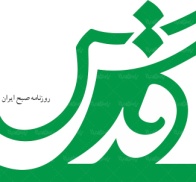 کارشناسان عقیده دارند که در شرایط فعلی و برای کوتاه‌مدت دو راهکار می‌تواند مانع اثرگذاری تحریم علیه فروش نفت ایران باشد:1- متنوع ساختن شیوه فروش نفت: در حال حاضر نفت کشور در قالب محموله‌های بزرگ که به‌سادگی قابل‌ردیابی هستند، به فروش می‌رسد که لازم است برای جلوگیری از اعمال فشار از سوی آمریکا به‌صورت محموله‌های بزرگ و با تعداد بالای مشتریان صورت گیرد.2- استفاده از نظام‌های پولی دوجانبه: در حال حاضر تراکنش‌های بانکی فروش نفت و انتقال آن به ایران توسط بانک‌های بزرگ خارجی صورت می‌گیرد که آن‌ها نیز وابستگی شدیدی به دلار دارند.اما ایجاد روابط بانکی بدون ارز واسط بین کشور خریدار و فروشنده که به نام «پیمان‌های پولی دوجانبه» معروف است، می‌تواند مشکل ورود پول به کشور را نیز حل نماید. بنابراین لازم است که مسئولان حوزه فروش نفت کشور در وزارت نفت، با در نظر داشتن نکات فوق، آمادگی کامل برای مقابله با تحریم‌های احتمالی فروش نفت را داشته باشند، تا کشور دچار کمترین آسیب در تمامی ابعاد تأثیرگذار آن باشد علاج درمان قیمت ارز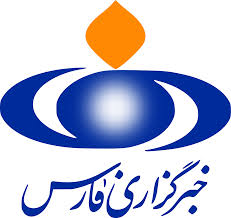 هیچ دلیل فنی تحریمی یا اقتصادی ویژه‌ای برای افزایش نرخ ارز وجود ندارد؛ حتی اگر کسانی این موضوع را به فرارسیدن دور جدید تحریم‌های آمریکا مرتبط می‌کنند باید پاسخ داد دسترسی بانک مرکزی به طلاواسکناس از کانال‌هایی است که تحریم‌ناپذیرند. تنها عاملی که می‌تواندباعث آن شود که ريیس جمهور از تایید تعمیق بازار ثانویه ارز صرف نظر کند؛صاحبان انحصار ارزی ابزاری بهتر از جهش‌های ناگهانی به محض مطرح شدن تعمیق بازار ثانویه برای انحراف تصمیم ريیس جمهور ندارند. ابزاری که به شدت و بدون توجه به منافع ملی در حال بهره‌گیری از آن هستند. اگر بازار ثانویه عمیقی وجود داشت هرگز نمی‌توانست دراختیار این گروه قرار گیرد. این مقام مطّلع اظهارداشت: خواسته اغلب کارشناسان اقتصادی از ريیس جمهور این است که بدون اینکه وحشتی از فشار کوتاه مدت این گروه خاص داشته باشند، طرح تعمیق بازار ثانویه ارز راتایید کنند. به محض اجرایی شدن این تعمیق و ممکن شدن عرضه ارز پتروشیمی‌ها و فولادی‌ها دربازار ثانویه،چاقوی دراختیار این گروه خاص برای فشار به ريیس جمهور کند خواهد شد.جنگ های قرن بیست و یکمی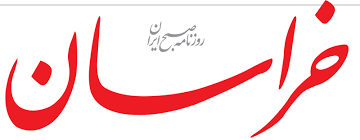 جنگ های قرن بیست و یکم آمریکا با ایران آغاز شد.  در این جنگ به جای تلاش برای اعزام نیروهای پرشمار نظامی به جبهه ها، از قدرت دلار برای تضعیف توان ملی کشور هدف استفاده می شود . همچنین حملات سایبری جای آتش گلوله ها را می گیرد و جبهه های نبرد نه در داخل کشور هدف که در سرزمین های اطراف خواهد بود. در جنگ های قرن بیست و یکمی آمریکا، به جای سربازان کشور متخاصم ،زیرساخت های اقتصادی و اجتماعی هدف قرار می گیرند و به شکل نامحسوسی منهدم می شوند. در این نبردها ، اتاق جنگ از وزارت دفاع به وزارت خزانه داری آمریکا منتقل می شود و با استفاده از جنگ افزار تازه کشف شده " دلار " ، بسیج جهانی علیه کشور هدف شکل می گیرد .بازآرایی متناسب با نبرد اقتصادی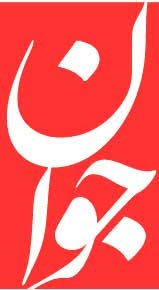 یکی از نقاط ضعف عمده ساختار مدیریتی کشور، انفصال و جزیره‌ای عمل کردن دستگاه‌های مختلف و نهاد‌های ذی‌ربط در یک حوزه خاص است؛ به‌گونه‌ای که بسیار رخ‌داده که مردم و مخاطبان نظام اجرایی کشور میان چندین دستگاه مرتباً به این‌سو و آن‌سو پاس داده‌شده و در آخر نیز پاسخ روشنی دریافت نمی‌کنند. متأسفانه این مردم هستند که قربانی «بخشی» عمل کردن سازمان‌ها می‌شوند. باید بپذیریم با مدیریت فرسوده و ناکارآمدی که در این چند سال بر برخی از حوزه‌های اقتصادی حاکم بوده است، نمی‌توان از شرایط کنونی به‌سلامت عبور کرد. باید تعارفات و رودربایستی‌ها را کنار نهاد و درجا‌هایی تعیین تکلیف‌های اساسی کرد. اگر مدیرانی توان جسمی و روحیه کار کردن در شرایط ویژه کنونی را ندارند و یا تصور می‌کنند ایده مرکزی‌شان توسط ترامپ و یا هر فرد دیگری بربادرفته و اکنون تدبیری به ذهن مبارکشان (!) خطور نمی‌کند، بهتر است هرچه زودتر دندان طمع تصاحب هم‌زمان قدرت و ثروت را کشیده و به همان بخش خصوصی اکتفا کنند. اینک کشور نیازمند «مدیریت جهادی» و «مدیران جهادی» است و حتی اگر مصلحت مردم و کشور ایجاب کند، شاید لازم باشد ترمیم‌های مدیریتی به نفع منافع ملی در دستور کار قرار گیرد. اگر کسانی، به هر دلیلی، دل‌مشغولی‌هایی در بیرون این آب‌وخاک داشته‌اند و یا جدیداً یافته‌اند و این دل‌مشغولی‌ها سبب بی‌اعتنایی به مردم می‌شود، بدانند مجاز به خراب کردن نردبانی که از آن بالا رفته‌اند، نیستند و مردم و نظام این کار را تحمل نخواهند کرد.قانون بقای نیلی در اقتصاد!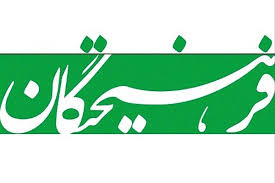 شاکله اصلی دولت لیبرال است و مطمئنا با آمدن همتی تیم اقتصادی دولت لیبرال‌تر از گذشته خواهد شد... اشتباه نکنیم؛ تصمیم‌گیران اصلی در حوزه اقتصاد مسعود نیلی و محمد نهاوندیان هستند. حالا یار غار آنها ولی‌ا... سیف به اجبار از کابینه خارج شده است و آنها از این به بعد در تلاش خواهند بود تا تئوری‌های اقتصادی خود را از راه‌های دیگری در دولت اجرایی کنند. چه کسی می‌تواند باور کند مسعود کرباسیان، وزیر اقتصاد، فرمانده اقتصاد ایران است؟ او که تاکنون حتی نتوانسته بعد از یک‌سال به ترکیب معاونان خود دست بزند، آیا می‌تواند فرمانده اقتصاد ایران باشد؟ او فقط یک مجری است، آن هم مجری سیاست‌های گردانندگان موسسه نیاوران. آنها طراحی می‌کنند و کرباسیان اجرا، دقیقا مانند سیف...اگرچه نیلی بارها اذعان کرده که در دولت هیچ‌کاره است، اما چه کسی این ادعا را باور می‌کند؟ بسته‌های خروج از رکود 1 و 2 را چه کسی نوشته است؟ چه کسی بر این نسخه که «تا برجام حل نشود نمی‌توان به اقتصاد دست زد» اصرار می‌کرد؟... مغز متفکر دولت‌های یازدهم و دوازدهم موسسه نیاوران است. فراموش نکنیم تا تغییرات اساسی در موسسه نیاوران رخ ندهد، تغییر خاصی در کلیت کار رخ نخواهد داد و اگر وزیری هم از کابینه خارج شد، کارساز نخواهد بود.ناتوی عربی برای مقابله با ایران یا دوشیدن اعراب؟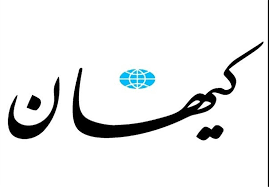 : کارشناسان خارومیانه گفته‌اند ناتو عربی موجب افزایش تنش در منطقه خواهد شد.طرح تشکیل ناتو عربی در حالی است که آمریکا در دهه‌های گذشته از کشورهای عربی به ویژه در منطقه خلیج‌فارس بهره‌برداری کرده است و ترامپ نیز بار دیگر در مسیر دوشیدن عرب‌ها گام برمی‌دارد و این بار بهانه او «تهدید ایران» است.به عنوان مثال ترامپ با عربستان قرارداد 460میلیارد دلاری امضا کرد که گران‌ترین قرارداد تاریخ بود و 110 میلیارد دلار آن به بخش تسلیحاتی اختصاص داشته و بقیه نیز به سرمایه‌گذاری‌های بزرگ عربستان در آمریکا اختصاص یافت و این معامله تاجایی پرسود بود که موجب شد ترامپ با هیجان زدگی در صفحه توییتر خود بنویسد «شغل و شغل و شغل» فراهم می‌کند.ایجاد بحران سعودی با قطر که از سوی آمریکا برنامه‌ریزی شده است، موجب شد قطر نیز به سریال معاملات تسلیحاتی با آمریکا ملحق شود و به این ترتیب ترامپ توانست مبالغ هنگفتی را نصیب کشورش کند و علاوه‌بر این از سایر کشورهای خلیج‌فارس بهای حمایت از آنان را در برابر تهدید ساختگی و نه واقعی یا همان تهدید ایرانی را بگیرد.اتحادیه اروپا به‌دنبال فریب بریتانیاست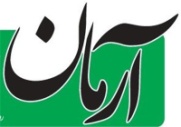 وزیر کشور ایتالیا اتحادیه اروپا را به تلاش برای فریب بریتانیا در روند خروج از برگزیت متهم کرد: هیچ‌ صداقت یا واقعیتی از سوی طرف اروپایی وجود ندارد. تجربه‌ام در پارلمان اروپا به من می‌گوید که شما یا باید خودتان آنچه را می‌خواهید انجام دهید یا آنها شما را فریب می‌دهند.بریتانیا قرار است در ۲۹مارس سال آتی میلادی از اتحادیه اروپا خارج شود و ترزا می، نخست‌وزیر این کشور در تلاش برای پذیرش یک رابطه تجاری بلندمدت با اتحادیه یا نهایی‌کردن توافق نقل و انتقال برای پوشش این دوره پس از خروج است.سالوینی به نخست‌وزیر انگلستان گفته که به اولویت‌هایش محکم بچسبد و آماده باشد تا بدون توافق از این اتحادیه خارج شود؛ اقدامی که بسیاری از صاحبان مشاغل و تجار بیم آن را دارند که باعث ایجاد ناآرامی شود. براساس برخی از اولویت‌ها، هیچ ‌نیازی به داشتن انعطاف نیست و شما نباید به عقب بازگردید. ارتش بریتانیا آماده ارسال غذا و دارو در صورت تاخیر در بنادر پس از برگزیت است. شرایط احتیاطی بسیاری در صورت عدم توافق برنامه‌ریزی شده است. نباید از چیزی ترسید، این یک واقعیت است.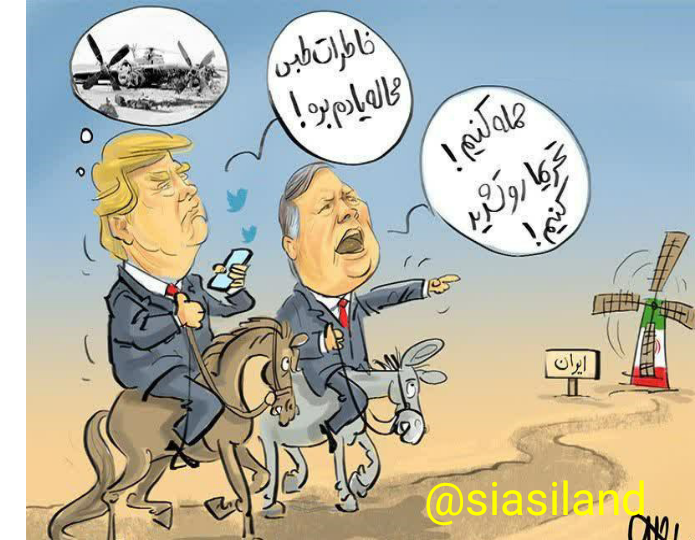 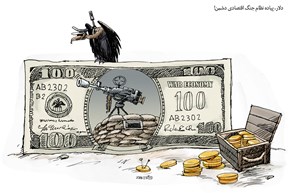 